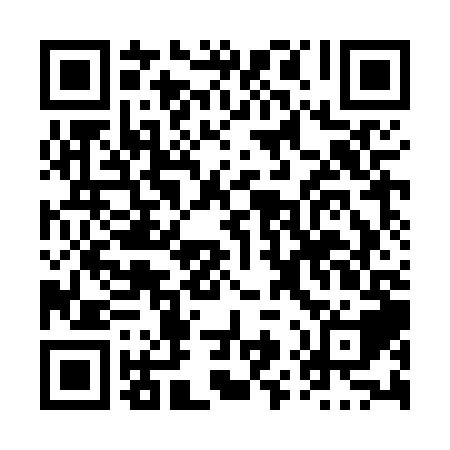 Ramadan times for Hallerton, Quebec, CanadaMon 11 Mar 2024 - Wed 10 Apr 2024High Latitude Method: Angle Based RulePrayer Calculation Method: Islamic Society of North AmericaAsar Calculation Method: HanafiPrayer times provided by https://www.salahtimes.comDateDayFajrSuhurSunriseDhuhrAsrIftarMaghribIsha11Mon5:535:537:131:045:076:566:568:1612Tue5:515:517:111:045:086:576:578:1813Wed5:495:497:091:035:096:586:588:1914Thu5:475:477:071:035:107:007:008:2015Fri5:455:457:061:035:117:017:018:2216Sat5:435:437:041:035:127:027:028:2317Sun5:415:417:021:025:137:037:038:2518Mon5:395:397:001:025:147:057:058:2619Tue5:375:376:581:025:157:067:068:2720Wed5:355:356:561:015:167:077:078:2921Thu5:335:336:541:015:177:097:098:3022Fri5:315:316:521:015:187:107:108:3223Sat5:295:296:511:005:197:117:118:3324Sun5:275:276:491:005:207:127:128:3425Mon5:255:256:471:005:217:147:148:3626Tue5:235:236:451:005:227:157:158:3727Wed5:215:216:4312:595:237:167:168:3928Thu5:195:196:4112:595:247:187:188:4029Fri5:175:176:3912:595:247:197:198:4230Sat5:155:156:3712:585:257:207:208:4331Sun5:125:126:3612:585:267:217:218:451Mon5:105:106:3412:585:277:237:238:462Tue5:085:086:3212:575:287:247:248:483Wed5:065:066:3012:575:297:257:258:494Thu5:045:046:2812:575:307:267:268:515Fri5:025:026:2612:575:317:287:288:526Sat5:005:006:2412:565:327:297:298:547Sun4:584:586:2312:565:327:307:308:558Mon4:564:566:2112:565:337:327:328:579Tue4:544:546:1912:565:347:337:338:5910Wed4:514:516:1712:555:357:347:349:00